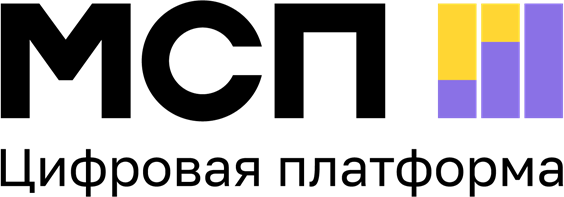 Сервисы для бизнеса и меры господдержки на МСП.РФЦифровая	платформа	МСП.РФ	—	государственная	платформа	поддержки предпринимателей со всей России.Здесь вы найдете более 20 онлайн-сервисов для бизнеса, более 350 федеральных и региональных мер поддержки, узнаете, какие меры доступны именно вам.Цифровая платформа МСП.РФ разработана Корпорацией МСП совместно с Минэкономразвития РоссииПодробнее https://мсп.рф/Сервисы для васГосударственные меры поддержки бизнеса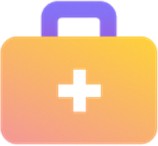 информация об актуальных федеральных и региональных мерах поддержки предпринимателей со всей Россиинайдите интересующую меру с помощью удобных фильтровболее 170 мер поддержки доступны для подачи заявки онлайн1Подробнееhttps://мсп.рф/services/antikrizisnye-mery/Расчет рейтинга вашего бизнесабесплатный комплексный анализ деятельности вашего бизнесаплатформа автоматически проведет предварительную оценку на основе данных ФНС России, Банка России, МВД и др.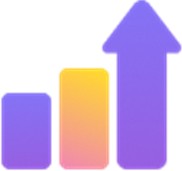 рассчитайте итоговый рейтинг и узнайте, какие меры господдержки доступны именно для вашего бизнесаПодробнееhttps://мсп.рф/my_business/scoring/1 Алтайский край, Амурская область, г. Москва, г. Санкт-Петербург, Иркутская область, Калининградская область, Красноярский край, Ленинградская область, Новосибирская область, Омская область, Орловская область, Пермский край, Республика Бурятия, Республика Татарстан, Свердловская область, Томская область, Тульская область, Удмуртская республика, Ульяновская область, Хабаровский край, Челябинская область, Ямало-Ненецкий АОДоступ к закупкам крупных госкомпанийбесплатная витрина закупок малого объема по 223-ФЗ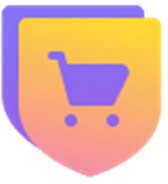 гид по закупкам: центр консультированияпрограмма «выращивания» поставщиков и заключения офсетных договоровобучающие мероприятия по участию в закупкахПодробнееhttps://мсп.рф/services/purchase_access/promo/Производственная кооперация и сбытбесплатная база проверенных промышленных компаний и производителей продуктов питания сегмента МСП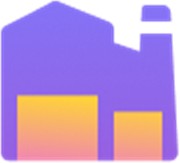 найдите себе бизнес-партнера или поставщика необходимой продукции в своем городе с помощью удобной системы навигациисервис для прямого доступа продукции фермеров, производителей продуктов питания и промышленных компаний на полки федеральных и региональных торговых сетейПодробнееhttps://мсп.рф/services/development/promo/Проверка контрагента и проверка по адресам массовой регистрации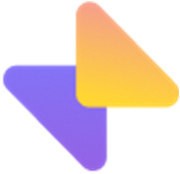 узнайте больше об организации или ИП, чтобы избежать рисков ведения бизнеса с недобросовестным контрагентомбесплатный сервис на основе данных ФНС Россиипроверьте столько компаний, сколько необходимоПодробнееhttps://мсп.рф/services/counterparty/promo/Онлайн-конструктор документовшаблоны типовых документов, которые необходимы в различных жизненных ситуаций ведения бизнесаболее 100 проверенных шаблонов документовсоздание, редактирование и хранение документов, автозаполнение полей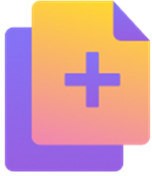 Подробнееhttps://мсп.рф/services/constructor/main/Бизнес-обучение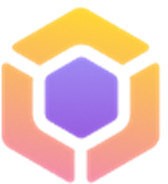 экспресс-проверка бизнес-знаний и персональная подборка контента на ее основеакселерационные программы и поддержка наставниковдоступно онлайн 24/7 в любом регионезапись на очные тренинги в 80 субъектах РФПодробнееhttps://мсп.рф/education/promo/Узнайте больше на МСП.РФ https://мсп.рф